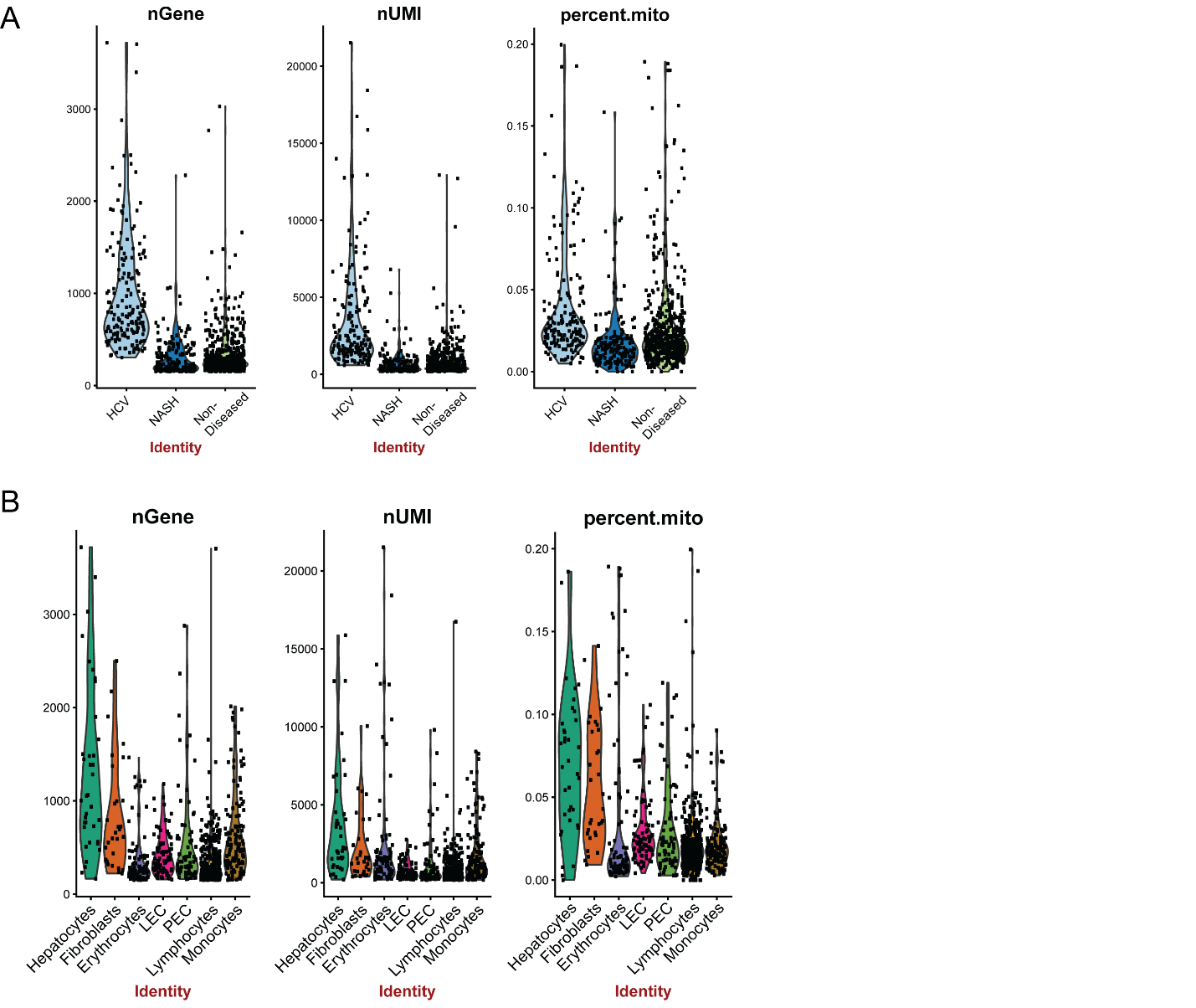 Supplementary Figure 1.  Quality control data for single cell mRNA sequencing.  Number of genes (nGene), unique molecular identifiers (nUMI) and percent mitochondrial transcripts (percent.mito) after data processing based on sample (A) and cell cluster (B).Supplementary Figure 2.  Meld score does not predict Lymphatic vessel density in the liver.  All patients with chronic liver disease were plotted for MELD score and LVD.  Linear regression analysis resulted in a p value of 0.4842.  Multiple linear regression analysis that included BMI, Age, Race and disease etiology did not detect a significant correlation with LVD.  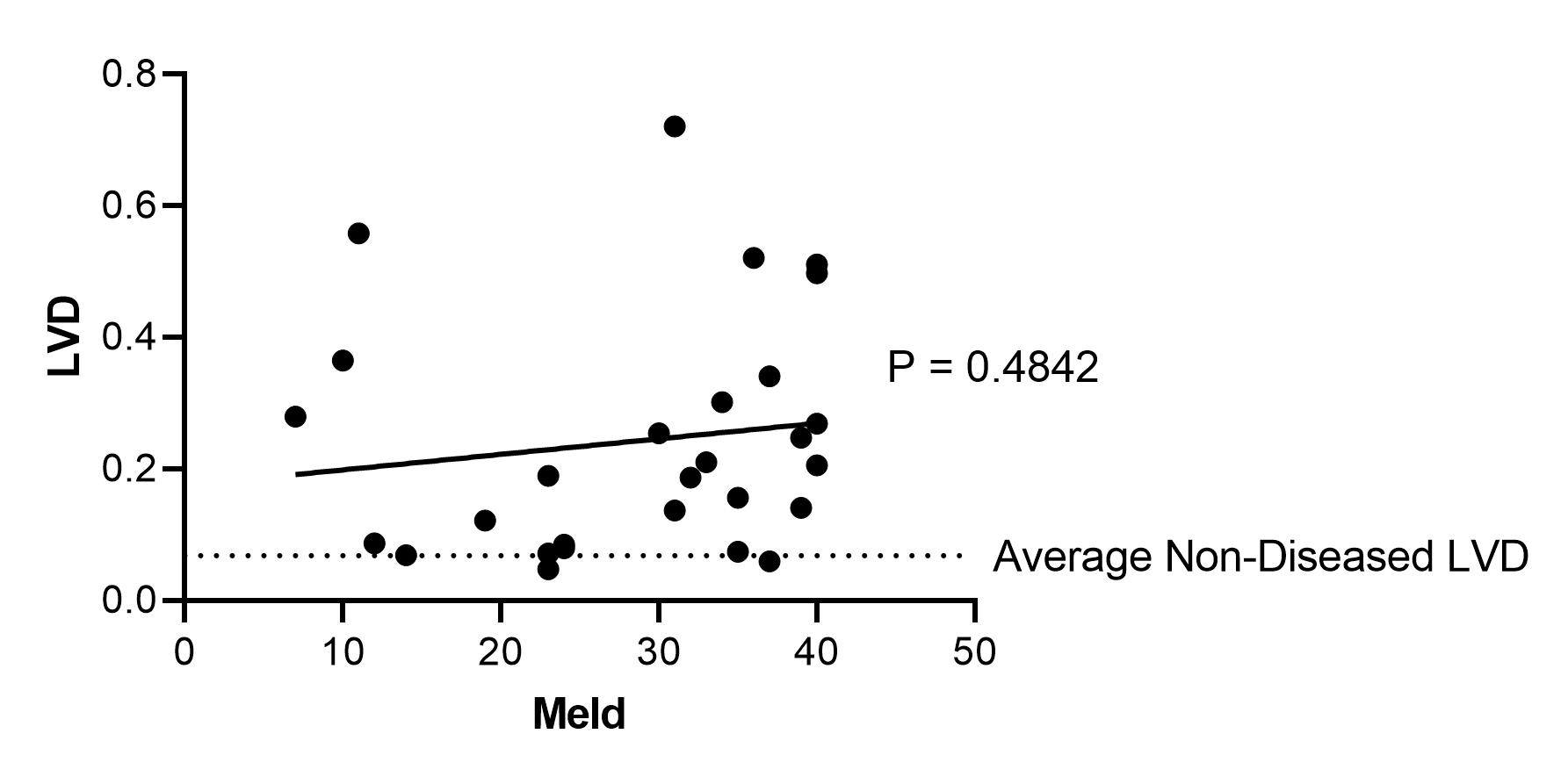 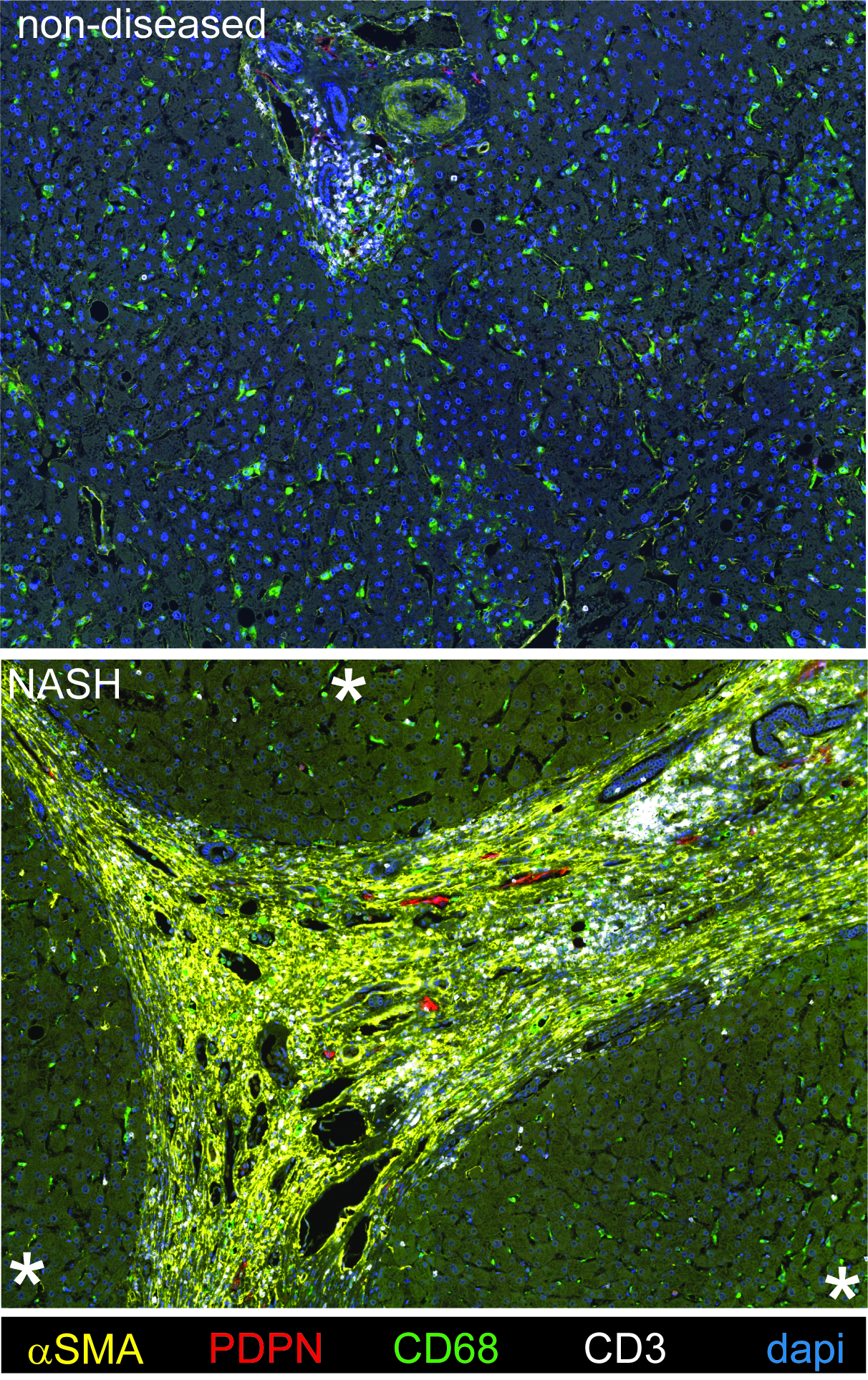 Supplementary Figure 3.  Lymphatic proliferation occurs in the fibrotic areas of diseased livers.  (A) Representative images of lymphatic vessels (Red), SMA (Yellow), Dapi (Blue) and CD68 (Green) and CD3 (White) from a non-diseased or a liver of a patient with NASH induced cirrhosis.  * = regenerative nodules 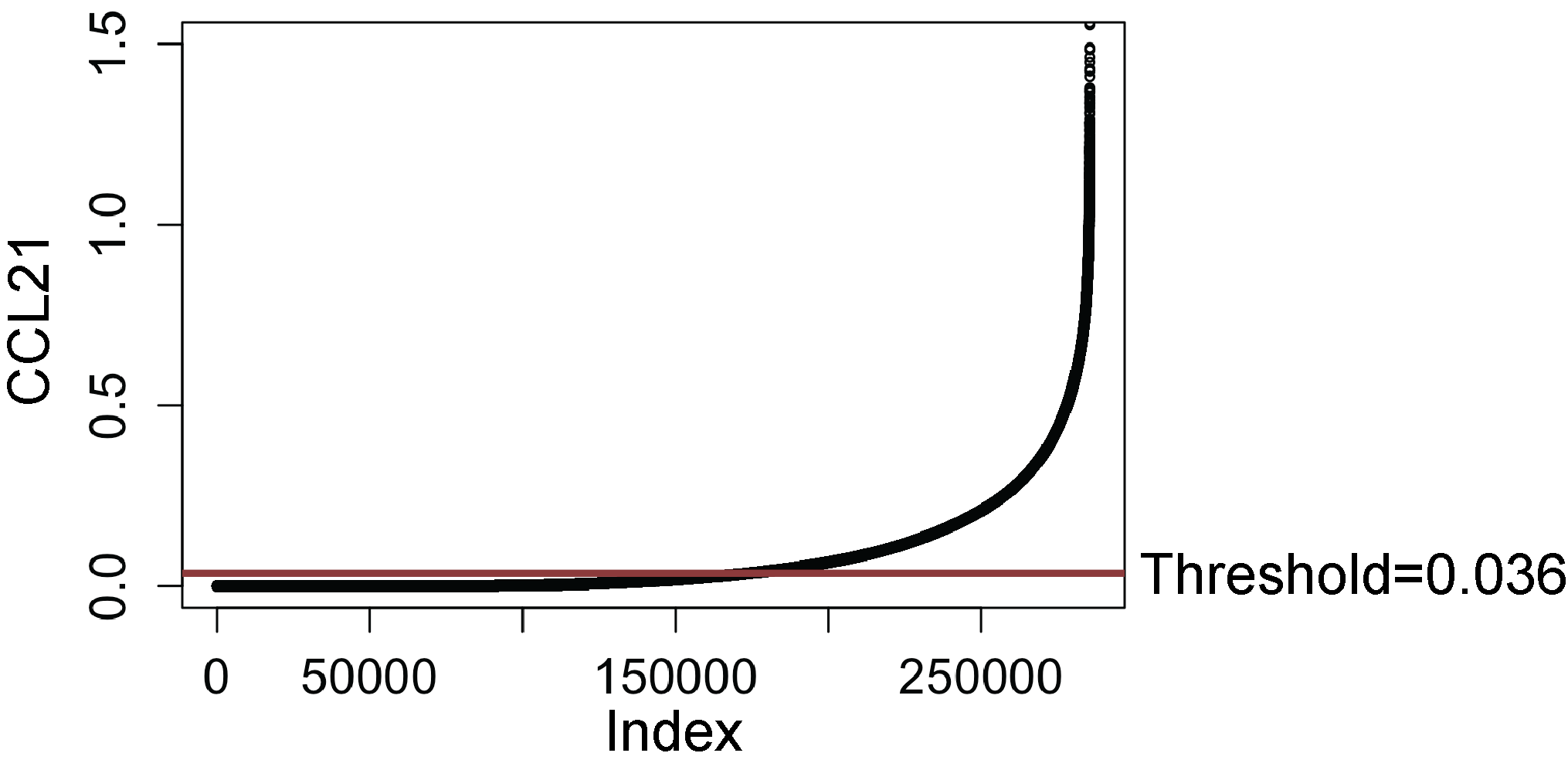 Supplementary Figure 4. Total values of CCL21 observed. The red line is the threshold of 0.036 to which we chose as a cut off for classifying a cell as CCL21hi.  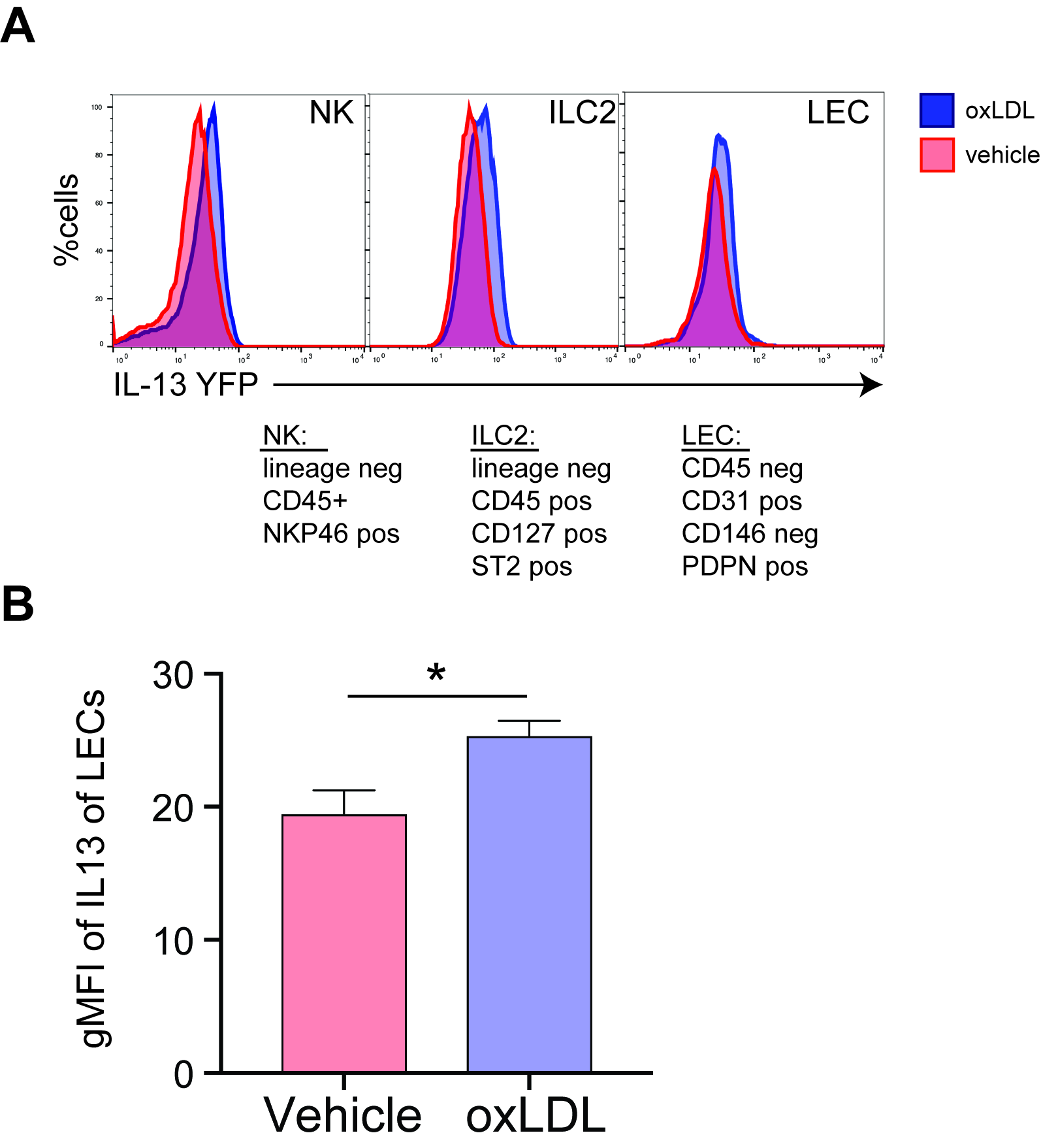 Supplementary Figure 5. Ox-LDL injection induces the expression of IL13 by LECs, NK and ILC 2 cells.  (A) IL13-YFP (C.129S4(B6)-IL13tm1(YFP/creLky/J) were injected with 85g of oxidized LDL. Representative flow cytometric plots of YFP expression of indicated cell types in the liver in response to vehicle (red histogram) or Ox-LDL (blue histogram) stimulation.  (B) Quantification of geometric mean fluorescence intensity (gMFI) of YFP (IL13) in LECs.  N = 3 for Vehicle (Red) and N = 6 for Ox-LDL (blue). * = P < 0.05 Supplementary Table 1. Demographics of patients used to determine LVD.  Supplementary Table 2. Table of disease functions differentially regulated between LECs from Diseased or non-diseased livers.  Activated pathways are increased in diseased LECs while inhibited pathways are increased in non-diseased LECs.Supplementary Table 3. Table of activated or inhibited upstream regulators differentially regulated between LECs from Diseased or non-diseased livers.  Activated pathways are increased in diseased LECs relative to non-diseased LECs.Supplementary Table 4. Table of activated or inhibited upstream pathways in NASH compared to HCV.  Activated pathways are increased in NASH while inhibited pathways are activated in HCV.Disease TypeMELDYOBAgeSexBMITransplant YearRACEFibrosisLymphatic Vessel DensityNASH31194960MN/A2009C40.137171NASH33196643F29.012009C40.210105NASH35196747F39.012014Native A.40.074259NASH40195658F33.242014Native A.40.511092NASH40196155F38.292016C40.268949NASH39196352M31.932015C40.247654NASH23196349M32.362012C40.071811NASH24194959F22.382008C40.079888NASH19195058M32.812008C40.121716Alcohol37195949F21.032008C40.059607Alcohol40195756F30.422013C40.205809Alcohol36196945M20.992014C - Hispanic40.520819Alcohol37196749F21.22016C40.340921Alcohol32196448F38.362012C - Hispanic40.186736Alcohol39196350M25.932013C - Hispanic40.141005Alcohol40195756F30.422013C40.4974Alcohol31196150M22.92011C40.721293Alcohol24196841F27.32009C40.085227Alcohol23195949M27.122008C40.189962Alcohol23194663M25.412009C - Hispanic40.047483HCV12195253F20.12005Asian40.087157HCV10195556M25.12000C40.364826HCV35196054M302014C - Hispanic40.156042HCV30195955F25.52015C - Hispanic40.254445HCV34194768F252016C40.30147Wilson's14196749F26.82017C40.068841Autoimmune11196255F31.32017Native A.40.558306PSC7197344M25.42018C30.279769Cause of deathNon-Diseasedcardiac arrest84FC0.022571(From NRDI)cardiogenic shock91MC0.055031ALS70MC0.135664cardiogenic shock87FC0.058915CategoriesDiseases or Functions Annotationp-ValuePredicted Activation StateActivation z-score# MoleculesFree Radical ScavengingProduction of superoxide0.0000116Increased2.4256Free Radical ScavengingProduction of reactive oxygen species0.00118Increased2.4077Free Radical ScavengingMetabolism of reactive oxygen species0.002541.9248Cell Signaling,Post-Translational ModificationTyrosine phosphorylation of protein0.001161.4135Cellular MovementCell movement of blood cells0.003131.19311Protein SynthesisTranslation of protein4.36E-351.09134Protein Degradation,Protein SynthesisCatabolism of protein0.00795110Cellular MovementMigration of prostate cancer cell lines0.00314-1.0915Cardiovascular System Development and Function,Cell-To-Cell Signaling and InteractionAdhesion of endothelial cells0.00323-1.0915Cardiovascular System Development and Function,Cell-To-Cell Signaling and InteractionAdhesion of vascular endothelial cells0.00638-1.0914Cell Death and SurvivalCell death of neuroblastoma cell lines0.000337-1.3557Cell Death and SurvivalNecrosis0.00038-1.4435Cell Death and SurvivalCell death of tumor cell lines0.000466-1.53130Infectious DiseasesReplication of RNA virus0.000167-1.53213Cell-To-Cell Signaling and InteractionAdhesion of tumor cell lines0.0066-1.5588Infectious DiseasesReplication of virus0.0000893-1.61214Cell-To-Cell Signaling and InteractionAdhesion of leukemia cell lines0.00728-1.9814Cell Death and SurvivalApoptosis of tumor cell lines0.0015Decreased-2.04524Cell Death and SurvivalApoptosis0.000041Decreased-2.26436Upstream RegulatorPredicted Activation StateActivation z-scorep-value of overlapTarget molecules in datasetDAP3Activated2.2362.36E-08MT-CO1,MT-CO2,MT-ND2,MT-ND3,MT-ND4LTNFActivated2.2130.264DUSP1,KLF6,MT-CO2,RPS13,SOX4JnkActivated20.00409APP,DUSP1,KLF6,ZFP36ALKBH1Activated20.000000185MT-CO1,MT-CO2,MT-ND2,MT-ND4LNSUN3Activated20.000000185MT-CO1,MT-CO2,MT-ND2,MT-ND4LMAPK1Activated20.0429DUSP1,HBA1/HBA2,HBB,HLA-CERBB2Activated20.0614CDC42,ID1,JUNB,SOX4,TUBA1ATGFB11.9340.108ID1,JUNB,SOX4,TUBA1A,ZFP36PDGF BB1.650.0000209CCNL1,DUSP1,IER2,JUNB,KLF6,ZFP36HSP90B1-1.3420.00000236CDC42,RAB13,RPL27A,RPS20,SNX3CST5-1.6330.0158EEF1D,HNRNPH1,NR2F1,PRDX1,S100A11,SOX4TCR-1.7159.85E-08MAF,RPL17,RPL18A,RPL3,RPL4,RPL9,RPS13,RPS2,RPS23,RPS3,RPS4X,RPSAUpstream RegulatorMolecule TypePredicted Activation StateActivation z-scorep-value of overlapTarget molecules in datasetHSF1transcription regulatorActivated2.3330.0000056CBX3,HNRNPA3,HSP90AA1,HSP90AB1,HSPA1A/HSPA1B,HSPH1,RPL22,ST13,TRA2B,UBBLONP1peptidaseActivated20.000000805ATP5IF1,HNRNPA2B1,MT-ATP6,MT-CO2,MT-CYB,NDUFA11,S100A11,SMDT1,SOD1WISP2growth factor Activated1.9820.00307IGFBP7,JUN,KLF4,TFF3TP63transcription regulator Activated1.9640.0674CDC42,GAPDH,HES1,ID3,IGFBP7,KLF6,KRT10CLDN7otherActivated 1.7260.0000197ATP5MC1,HLA-B,IFI6,IGFBP7,LAMTOR1,MT1X,MT2A,NNMT,RPS7,SYTL2Hdacgroup Activated1.490.00206ATF3,GADD45B,JUN,KLF6,TXNIPIL13cytokine Activated1.4220.024ATF3,CD36,FABP4,FKBP1A,MAF,MT1X,TFF3MAPK9kinase Activated1.1771.35E-08CAV1,GADD45B,GAPDH,HMGN2,IER2,JUNB,LMNA,LUC7L3,PPP1R15A,SEM1HIF1Atranscription regulator Activated1.1560.00057ALDOA,CAV1,CD36,GADD45B,GAPDH,GJA1,LGALS1,MIF,NPM1,NUCKS1,TCF4P38 MAPKgroup Activated1.1180.0101ATF3,CD36,FABP4,JUN,MIF,RBP1,TIMP1GAPDHenzyme Activated1.1140.00146DUSP1,GAPDH,IFI6,IFITM2Jnkgroup Inhibited-1.0460.0000101APP,DUSP1,GJA1,HSPA5,JUN,JUND,KLF6,TIMP1,ZFP36STAT1transcription regulatorInhibited -1.0910.0317HLA-E,IFI6,KLF4,LY96,PSMB9TGFB1growth factorInhibited -1.1080.0193ALB,CD59,CRIP2,JUN,JUNB,JUND,RHOB,SOX4,TIMP1,TUBA1A,ZFP36FOXO3transcription regulatorInhibited -1.1850.0019GADD45B,GPX1,SOD1,TXNIP,YBX1PAF1otherInhibited -1.3420.000871ARL4A,IFITM3,KLF4,NFKBIZ,ZFP36KDM5Btranscription regulator Inhibited-1.3420.0224CAV1,EIF5B,FABP5,MT1X,SAT1MAP2K1kinaseInhibited -1.4320.000371ATF3,DUSP1,HSPA5,JUN,JUNDTP73transcription regulatorInhibited -1.4520.0413HES1,HSPA1A/HSPA1B,KRT10,PNRC1,SAT1,YWHABTNFcytokineInhibited -1.7140.00309CD59,DUSP1,HLA-B,JUN,KLF6,MT-CO2,MT-CO3,MT-CYB,PPP1R15A,PSMB9,RHOB,SAT1,SELENOP,SOX4,TIMP1,TM4SF1CDK4/6groupInhibited -1.890.0000884C11orf58,KRT10,MARCKS,RPL10,RPS6,SEC61B,TUBA1BCCND1transcription regulatorInhibited -1.890.00205ATP6V0E1,C11orf58,DONSON,KRT10,MARCKS,RPL10,RPS6,SEC61B,SERF2,TUBA1BERBB2kinaseInhibited -1.890.0829CD59,CDC37,CDC42,HES1,JUN,JUNB,SOX4,TUBA1ACEBPAtranscription regulatorInhibited -1.9150.000845A2M,ALB,GJA1,HLA-B,IFI6,LGALS1,MMRN1,MT2AERKgroupInhibited -1.9690.0749DUSP1,JUN,JUNB,ZFP36ALKBH1enzymeInhibited-20.00000382MT-ATP6,MT-CO2,MT-CYB,MT-ND2NSUN3enzymeInhibited-20.00000382MT-ATP6,MT-CO2,MT-CYB,MT-ND2IFNGcytokineInhibited-2.2040.0644ATF3,HLA-B,HSPA1A/HSPA1B,IFI6,JUNB,KLF6,PSMB9,ST13,TXNIPNUPR1transcription regulatorInhibited-2.530.245ATF3,CD63,HNRNPA2B1,KLF4,KLF6,MT1X,NUCKS1,PPP1R15A,SAT1,SYTL2DAP3otherInhibited-2.6463.25E-10MT-ATP6,MT-CO2,MT-CO3,MT-CYB,MT-ND1,MT-ND2,MT-ND3PDGF BBcomplexInhibited-2.7192.89E-08ATF3,CCNL1,DUSP1,IER2,JUN,JUNB,KLF6,LMNA,PPP1R15A,RHOB,ZFP36GPER1g-protein coupled receptorInhibited-3.1628.71E-10ATF3,CEBPD,DDIT4,DUSP1,IER2,JUN,MT1X,MT2A,PPP1R15A,ZFP36